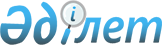 О внесении изменений и дополнений в постановление Правительства Республики Казахстан от 19 сентября 2014 года № 994 "Вопросы Министерства энергетики Республики Казахстан"Постановление Правительства Республики Казахстан от 15 октября 2015 года № 830      Примечание РЦПИ!

      Порядок введения в действие настоящего постановления см. п.2      Правительство Республики Казахстан ПОСТАНОВЛЯЕТ:



      1. Внести в постановление Правительства Республики Казахстан от 19 сентября 2014 года № 994 «Вопросы Министерства энергетики Республики Казахстан» (САПП Республики Казахстан, 2014 г., № 55-56, ст. 544) следующие изменения и дополнения:



      1) пункт 5 изложить в следующей редакции:

      «5. Настоящее постановление вводится в действие со дня его подписания, за исключением подпункта 27) пункта 16, подпунктов 7), 8), 16) и 17) пункта 17, которые вводятся в действие с 21 ноября 2014 года, подпунктов 130), 131) пункта 16, которые вводятся в действие с 1 января 2015 года, подпунктов 19), 20), 21), 22), 66), 67), 78), 79), 80), 81), 82), 83), 84), 85), 122), 140), 150), 152), 157), 158), 163), 200), 201), 241) пункта 16 Положения, утвержденного настоящим постановлением, которые вводятся в действие со дня введения в действие Закона Республики Казахстан «О внесении изменений и дополнений в некоторые законодательные акты Республики Казахстан по вопросам разграничения полномочий между уровнями государственного управления» (далее - Закон).

      При этом, подпункты 125), 126), 127), 128) пункта 16 и подпункт 26) пункта 17 Положения, утвержденного настоящим постановлением, действуют до 1 января 2016 года в соответствии с законами Республики Казахстан «О внесении изменений и дополнений в некоторые законодательные акты Республики Казахстан по вопросам кардинального улучшения условий для предпринимательской деятельности в Республике Казахстан» и «О внесении изменений и дополнений в некоторые законодательные акты Республики Казахстан по вопросам электроэнергетики, инвестиционной деятельности субъектов естественных монополий и регулируемого рынка».

      Вместе с тем, подпункт 175) пункта 16 Положения, утвержденного настоящим постановлением, действует до 1 января 2017 года в соответствии с Законом Республики Казахстан «О внесении изменений и дополнений в некоторые законодательные акты Республики Казахстан по вопросам кардинального улучшения условий для предпринимательской деятельности в Республике Казахстан».»;



      2) в Положении о Министерстве энергетики Республики Казахстан, утвержденном указанным постановлением:



      в пункте 16:



      подпункт 19) изложить в следующей редакции:

      «19) утверждает разработанный совместно с уполномоченным органом в области государственной поддержки индустриально-инновационной деятельности порядок приобретения товаров, работ и услуг при проведении операций по недропользованию;»;



      подпункт 20) исключить;



      подпункты 21) и 22) изложить в следующей редакции:

      «21) разрабатывает и утверждает порядок осуществления мониторинга и контроля за соблюдением выполнения условий контрактов;

      22) согласовывает порядок осуществления экономической экспертизы проектов контрактов на недропользование;»;



      подпункт 26) изложить в следующей редакции:

      «26) утверждает положение о рабочей группе по проведению прямых переговоров по предоставлению права недропользования на разведку, добычу и совмещенную разведку и добычу полезных ископаемых в части углеводородного сырья, угля и урана и ее состав;»;



      дополнить подпунктами 26-1), 26-2), 26-3), 26-4), 26-5) и 26-6) следующего содержания:

      «26-1) утверждает состав Межведомственной комиссии по вопросам осуществления приоритетного права государства и положение о ней;

      26-2) утверждает состав Комиссии по проведению конкурсов на предоставление права недропользования и положение о ней;

      26-3) утверждает порядок представления недропользователями отчетов о проведении операций по недропользованию;

      26-4) утверждает положение о рабочей группе по ведению переговоров по условиям контракта и ее состав;

      26-5) утверждает формы типового контракта на разведку;

      26-6) участвует в разработке правил возврата контрактной территории или ее частей;»;



      подпункт 34) изложить в следующей редакции:

      «34) по поручению Президента или Правительства Республики Казахстан ведет переговоры и заключает соглашения с соответствующими органами других государств, обеспечивающих возможность исполнения контракта, строительства и эксплуатации трубопроводов и других средств транспортировки на их территориях для экспорта нефти;»;



      подпункт 44) изложить в следующей редакции:

      «44) ведет переговоры с лицом, с которым контракт заключается на основе прямых переговоров, или победителем конкурса об условиях контракта на разведку, добычу, совмещенную разведку и добычу углеводородного сырья, угля и урана;»;



      подпункт 51) изложить в следующей редакции:

      «51) разрабатывает и утверждает перечни участков недр, содержащих углеводородное сырье, уголь и уран, подлежащих выставлению на тендер или аукцион;»;



      дополнить подпунктом 51-1) следующего содержания:

      «51-1) направляет уведомления с приложением материалов (географические координаты точек) по месторождению, на которое предоставляется право недропользования, в местные исполнительные органы областей, города республиканского значения, столицы о необходимости резервирования земель в соответствии со статьей 49-2 Земельного кодекса Республики Казахстан;»;



      подпункты 66) и 67) изложить в следующей редакции:

      «66) разрабатывает и утверждает порядок проведения нефтяных операций на море, внутренних водоемах, в зонах чрезвычайной экологической ситуации и на особо охраняемых природных территориях;

      67) разрабатывает и утверждает методики расчетов нормативов и объемов сжигания попутного и (или) природного газа при проведении нефтяных операций;»;



      подпункт 74) изложить в следующей редакции:

      «74) устанавливает предельные цены на розничную реализацию нефтепродуктов, на которые установлено государственное регулирование цен;»;



      подпункты 79) и 80) изложить в следующей редакции:

      «79) разрабатывает и утверждает правила аккредитации газосетевых организаций;

      80) разрабатывает и утверждает порядок розничной реализации и пользования товарным и сжиженным нефтяным газом;»;



      дополнить подпунктом 80-1) следующего содержания:

      «80-1) разрабатывает и утверждает типовые договора розничной реализации товарного и сжиженного нефтяного газа, а также технического обслуживания газопотребляющих систем и газового оборудования коммунально-бытовых и бытовых потребителей;»;



      подпункт 81) изложить в следующей редакции:

      «81) разрабатывает и утверждает правила эксплуатации магистральных нефтепроводов и правила эксплуатации магистральных газопроводов;»;



      дополнить подпунктами 81-1), 81-2 и 81-3) следующего содержания:

      «81-1) разрабатывает положения о национальных операторах по видам продукции;

      81-2) разрабатывает и утверждает порядок формирования графика транспортировки нефти по магистральным нефтепроводам;

      81-3) разрабатывает и утверждает порядок согласования проекта строительства нового магистрального трубопровода;»;



      подпункты 82), 83) и 84) изложить в следующей редакции:

      «82) разрабатывает и утверждает правила организации охраны магистральных трубопроводов;

      83) разрабатывает и утверждает порядок осуществления мониторинга производства и реализации нефтепродуктов;

      84) разрабатывает и утверждает правила поставки нефтепродуктов единым оператором по поставке нефтепродуктов Вооруженным Силам Республики Казахстан, Пограничной службе Комитета национальной безопасности Республики Казахстан, Национальной гвардии Республики Казахстан, уполномоченному органу в сфере гражданской защиты, уполномоченному органу в области государственного материального резерва;»;



      подпункты 87) и 88) изложить в следующей редакции:

      «87) разрабатывает и утверждает порядок определения уровня предельных цен оптовой реализации товарного и сжиженного нефтяного газа на внутреннем рынке;

      88) разрабатывает и утверждает порядок и условия передачи попутного газа инвесторам в рамках партнерства в сфере газа и газоснабжения;»;



      дополнить подпунктами 90-1) и 90-2) следующего содержания:

      «90-1) разрабатывает и утверждает порядок осуществления централизованного оперативно-диспетчерского управления режимами работы объектов единой системы снабжения товарным газом;

      90-2) разрабатывает и утверждает форму составления программ развития переработки попутного газа;»;



      подпункты 95) и 96) изложить в следующей редакции:

      «95) по согласованию с уполномоченным органом по государственному планированию в срок не позднее пятнадцатого мая утверждает предельные цены оптовой реализации товарного газа на внутреннем рынке на предстоящий год;

      96) по согласованию с уполномоченным органом по государственному планированию в срок не позднее, чем за пятнадцать календарных дней до начала планируемого периода утверждает предельные цены оптовой реализации сжиженного нефтяного газа на внутреннем рынке на предстоящий квартал;»;



      дополнить подпунктами 104-1), 104-2), 104-3), 104-4), 104-5), 104-6), 104-7) и 104-8) следующего содержания:

      «104-1) разрабатывает индикативный (прогнозный) баланс газа, нефти и нефтепродуктов Республики Казахстан;

      104-2) согласовывает индикативный (прогнозный) баланс газа, нефти и нефтепродуктов государств-членов Евразийского экономического союза;

      104-3) разрабатывает и утверждает перечень производственных объектов, подлежащих оснащению контрольными приборами учета;

      104-4) разрабатывает и утверждает порядок оснащения производственных объектов контрольными приборами учета и обеспечения функционирования контрольных приборов учета;

      104-5) разрабатывает и утверждает порядок формирования и функционирования информационной системы учета нефти;

      104-6) определяет оператора информационной системы учета нефти;

      104-7) устанавливает нормативы и требования к материалам и веществам, необходимым для проведения работ по очистке моря;

      104-8) утверждает Национальный план по предупреждению нефтяных разливов и реагированию на них в море и внутренних водоемах Республики Казахстан;»;



      подпункт 122) изложить в следующей редакции:

      «122) определяет перечень заболеваний, связанных с воздействием ионизирующего излучения, и порядок установления причинной связи;»;



      подпункт 124) изложить в следующей редакции:

      «124) разрабатывает и утверждает техническое задание на разработку инвестиционной программы;»;



      подпункты 130) и 131) изложить в следующей редакции:

      «130) определяет оператора рынка централизованной торговли;

      131) утверждает предельные тарифы на электрическую энергию для энергопроизводящих организаций и на услугу по поддержанию готовности электрической мощности;»;



      дополнить подпунктами 131-1), 131-2), 131-3) и 131-4) следующего содержания:

      «131-1) утверждает группы энергопроизводящих организаций, реализующих электрическую энергию;

      131-2) утверждает группы энергопроизводящих организаций, оказывающих услуги по поддержанию готовности электрической мощности;

      131-3) определяет порядок утверждения предельного тарифа на электрическую энергию и предельного тарифа на услугу по поддержанию готовности электрической мощности;

      131-4) размещает на своем интернет-ресурсе информацию о нарушениях порядка реализации (продажи) электрической энергии и услуги по поддержанию готовности электрической мощности энергопроизводящими организациями и принятых мерах по устранению выявленных нарушений;»; 



      подпункт 133) изложить в следующей редакции:

      «133) утверждает форму, порядок и сроки получения паспорта готовности энергопроизводящими, энергопередающими организациями к работе в осенне-зимних условиях;»;



      подпункты 141), 142), 143), 144), 145), 146), 147) и 148) изложить в следующей редакции:

      «141) разрабатывает и утверждает правила техники безопасности при эксплуатации электроустановок потребителей;

      142) разрабатывает и утверждает правила организации технического обслуживания и ремонта оборудования, зданий и сооружений электростанций, тепловых и электрических сетей;

      143) разрабатывает и утверждает правила техники безопасности при эксплуатации тепломеханического оборудования электростанций и тепловых сетей;

      144) разрабатывает и утверждает правила функционирования балансирующего рынка электрической энергии;

      145) разрабатывает и утверждает правила организации и функционирования розничного рынка электрической энергии, а также предоставления услуг на данном рынке;

      146) разрабатывает и утверждает правила по предотвращению аварийных нарушений в единой электроэнергетической системе Казахстана и их ликвидации;

      147) разрабатывает и утверждает правила определения норм эксплуатационного запаса топлива в осенне-зимний период для энергопроизводящих организаций;

      148) утверждает нормы эксплуатационного запаса топлива в осенне-зимний период для энергопроизводящих организаций;»;



      подпункт 151) изложить в следующей редакции:

      «151) разрабатывает и утверждает правила технической эксплуатации электрических станций и сетей;»;



      подпункты 155) и 156) изложить в следующей редакции:

      «155) разрабатывает и утверждает правила устройства электроустановок;

      156) разрабатывает и утверждает инструкции по составлению акта аварийной и технологической брони энергоснабжения;»;



      подпункт 158) изложить в следующей редакции:

      «158) утверждает правила пользования тепловой энергией;»;



      подпункты 160), 161) и 162) изложить в следующей редакции:

      «160) разрабатывает и утверждает правила организации и функционирования оптового рынка электрической энергии;

      161) разрабатывает и утверждает правила оказания услуг по обеспечению надежности и устойчивости электроснабжения;

      162) утверждает электросетевые правила;»;



      подпункты 164), 165), 166), 167), 168), 169), 170), 171), 172), 173) и 174) изложить в следующей редакции:

      «164) разрабатывает и утверждает правила взрывобезопасности топливоподачи для приготовления и сжигания пылевидного топлива;

      165) разрабатывает и утверждает правила безопасности при работе с инструментами и приспособлениями;

      166) разрабатывает и утверждает правила проведения расследования и учета технологических нарушений в работе единой электроэнергетической системы, электростанций, районных котельных, электрических и тепловых сетей;

      167) разрабатывает и утверждает правила приемки в эксплуатацию энергообъектов электростанций, электрических и тепловых сетей после технического вооружения;

      168) разрабатывает и утверждает положение об аттестации, рационализации, учете и планировании рабочих мест в энергетике;

      169) разрабатывает и утверждает правила учета отпуска тепловой энергии и теплоносителя;

      170) разрабатывает и утверждает положение о порядке согласования ограничений электрической мощности тепловых электростанций и мероприятий по их сокращению;

      171) разрабатывает и утверждает правила работы с персоналом в энергетических организациях Республики Казахстан;

      172) разрабатывает и утверждает правила организации централизованных торгов электрической энергией;

      173) разрабатывает и утверждает правила проведения квалификационных проверок знаний правил технической эксплуатации и правил безопасности руководителей, специалистов организаций, осуществляющих производство, передачу и распределение электрической и тепловой энергии и их покупку в целях энергоснабжения для осуществления контроля технического состояния и безопасности эксплуатации электро- и энергоустановок;

      174) разрабатывает и утверждает правила проведения периодического обследования технического состояния энергетического оборудования, зданий и сооружений электрических станций, электрических и тепловых сетей, а также энергетического оборудования потребителей с привлечением экспертных организаций и заводов-изготовителей;»;



      подпункты 181), 182), 183), 184), 185) и 186) изложить в следующей редакции:

      «181) разрабатывает и утверждает типовой договор электроснабжения;

      182) разрабатывает и утверждает типовой договор на строительство генерирующих установок, вновь вводимых в эксплуатацию;

      183) разрабатывает и утверждает типовой договор о покупке услуги по поддержанию готовности электрической мощности генерирующих установок, вновь вводимых в эксплуатацию;

      184) разрабатывает и утверждает правила проведения тендера на строительство генерирующих установок, вновь вводимых в эксплуатацию;

      185) разрабатывает и утверждает правила организации и функционирования рынка электрической мощности;

      186) определяет системного оператора;»;



      подпункт 190) изложить в следующей редакции:

      «190) разрабатывает и утверждает типовые правила расчета норм образования и накопления коммунальных отходов;»;



      подпункты 198) и 199) исключить;



      подпункт 204) изложить в следующей редакции:

      «204) определяет порядок управления бесхозяйными опасными отходами, признанными решением суда поступившими в республиканскую собственность;»;



      подпункты 210) и 211) изложить в следующей редакции:

      «210) устанавливает критерии оценки экологической обстановки территорий;

      211) определяет порядок формирования ликвидационных фондов полигонов размещения отходов;»;



      дополнить подпунктом 222-1) следующего содержания:

      «222-1) утверждает методику определения уровня опасности и кодировки отходов;»;



      подпункт 226) исключить;



      дополнить подпунктом 233-1) следующего содержания:

      «233-1) создает общественные советы по взаимодействию и сотрудничеству с неправительственными организациями;»;



      подпункт 238) изложить в следующей редакции:

      «238) утверждает:

      методику определения нормативов эмиссий в окружающую среду;

      классификатор отходов;

      форму отчета по опасным отходам;

      порядок включения условий природопользования в разрешения на эмиссии в окружающую среду, формы документов для выдачи разрешений на эмиссии в окружающую среду и порядок их заполнения;

      типовой перечень мероприятий по охране окружающей среды;

      методику расчета платы за эмиссии в окружающую среду;

      форму заключения государственной экологической экспертизы;

      состав и положение об экспертном совете в области технического регулирования;

      перечни, формы и сроки обмена информацией по ведению Единой государственной системы мониторинга окружающей среды и природных ресурсов;

      порядок конвертации единиц проектных механизмов в сфере регулирования выбросов и поглощений парниковых газов в единицы квот;

      порядок разработки внутренних проектов по сокращению выбросов парниковых газов и перечень отраслей и секторов экономики, в которых они могут осуществляться;

      порядок осуществления взаимного признания единиц квот и иных углеродных единиц на основе международных договоров Республики Казахстан;

      порядок торговли квотами на выбросы парниковых газов и углеродными единицами;

      порядок ведения мониторинга, учета и отчетности по углеродным единицам выбросов парниковых газов для целей торговли;

      форму паспорта установки;

      форму отчета об инвентаризации парниковых газов;

      порядок стандартизации измерения и учета выбросов парниковых газов;

      методики расчетов выбросов, сокращений выбросов и поглощений парниковых газов;

      правила обращения со стойкими органическими загрязнителями и отходами, их содержащими;

      порядок ведения государственного реестра углеродных единиц;

      перечни наилучших доступных технологий;

      перечень загрязняющих веществ и видов отходов, для которых устанавливаются нормативы эмиссий;

      порядок торговли квотами и обязательствами на сокращение эмиссии в окружающую среду;

      квалификационные требования к лицензируемому виду деятельности в области охраны окружающей среды;

      технические регламенты в области охраны окружающей среды;

      порядок ведения государственного реестра участков загрязнения;

      порядок мониторинга и контроля инвентаризации парниковых газов;

      порядок реализации проектных механизмов в сфере регулирования выбросов и поглощений парниковых газов;

      правила разработки программы управления отходами;

      правила организации и проведения производственного экологического мониторинга при проведении нефтяных операций в казахстанском секторе Каспийского моря;

      правила организации и проведения фоновых экологических исследований при проведении нефтяных операций в казахстанском секторе Каспийского моря;»;



      дополнить подпунктами 238-1), 238-2), 238-3) и 238-4) следующего содержания:

      «238-1) разрабатывает и утверждает по согласованию с уполномоченным органом в области технического регулирования правила и критерии признания и допустимости действия на территории Республики Казахстан международных стандартов и стандартов Республики Казахстан, используемых в реализации проектных механизмов в сфере регулирования выбросов и поглощений парниковых газов, проведении инвентаризации парниковых газов, верификации и валидации (детерминации);

      238-2) утверждает предельно допустимые концентрации химических веществ в почве;

      238-3) утверждает форму паспорта опасных отходов;

      238-4) утверждает методику по проведению газового мониторинга для каждой секции полигона твердых бытовых отходов;»;



      подпункт 241) изложить в следующей редакции:

      «241) определяет в пределах своей компетенции порядок ведения государственного учета, государственных кадастров и государственного мониторинга природных ресурсов;»;



      подпункты 265), 266), 267) и 268) изложить в следующей редакции:

      «265) утверждает порядок и осуществляет мониторинг за использованием возобновляемых источников энергии;

      266) разрабатывает и утверждает порядок и сроки определения ближайшей точки подключения к электрическим или тепловым сетям и подключения объектов по использованию возобновляемых источников энергии;

      267) разрабатывает и утверждает правила централизованной покупки и продажи расчетно-финансовым центром электрической энергии, произведенной объектами по использованию возобновляемых источников энергии, соответствующие типовые формы договоров расчетно-финансового центра с энергопроизводящими организациями, использующими возобновляемые источники энергии, и условными потребителями;

      268) разрабатывает правила определения фиксированных тарифов, разрабатывает и утверждает правила определения тарифа на поддержку возобновляемых источников энергии;»;



      дополнить подпунктами 268-1), 268-2) и 268-3) следующего содержания:

      «268-1) ведет учет и публикует на своем интернет-ресурсе перечень энергопроизводящих организаций, использующих возобновляемые источники энергии;

      268-2) определяет расчетно-финансовый центр;

      268-3) разрабатывает и утверждает правила предоставления адресной помощи индивидуальным потребителям;»;



      подпункт 269) исключить;



      в пункте 17:



      дополнить подпунктом 31-1) следующего содержания:

      «31-1) осуществляет государственный контроль за соблюдением системным оператором требований, предусмотренных пунктом 2 статьи 15-2 Закона Республики Казахстан «Об электроэнергетике»;»;



      подпункты 34) и 39) исключить;



      подпункт 57) изложить в следующей редакции:

      «57) проводит государственную экологическую экспертизу в пределах своей компетенции, а также координирует деятельность по осуществлению экологической экспертизы в Республике Казахстан и осуществляет ее методическое руководство;»;



      подпункт 77) изложить в следующей редакции:

      «77) согласовывает проекты перечней участков недр, за исключением участков недр, содержащих общераспространенные полезные ископаемые, подлежащих выставлению на конкурс, а также предоставляемых в упрощенном порядке для разведки;»;



      подпункты 80) и 84) исключить.



      2. Настоящее постановление вводится в действие со дня его подписания, за исключением абзаца семьдесят пятого подпункта 2) пункта 1, который вводится в действие с 1 января 2016 года в соответствии с Законом Республики Казахстан «О внесении изменений и дополнений в некоторые законодательные акты Республики Казахстан по вопросам кардинального улучшения условий для предпринимательской деятельности в Республике Казахстан».      Премьер-Министр

      Республики Казахстан                    К. Масимов
					© 2012. РГП на ПХВ «Институт законодательства и правовой информации Республики Казахстан» Министерства юстиции Республики Казахстан
				